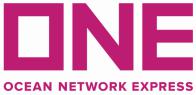 客户自备箱（SOC）用箱保函因业务需要，本票业务由我司自行提供集装箱。我司保证上述集装箱经授权机构认证符合安全及其他相关规定，适合本航次运输操作要求。我司愿意对所有因集装箱使用而产生的后果承担全部法律责任。申请人 _______________________________________申请日期 ________年 _____月 ______日致：海洋网联船务代理（中国）有限公司致：海洋网联船务代理（中国）有限公司致：海洋网联船务代理（中国）有限公司提单号：_______________________提单号：_______________________提单号：_______________________发货人：_______________________发货人：_______________________船名/航次：____________________船名/航次：____________________船名/航次：____________________目的港：_______________________目的港：_______________________中/英文品名:编号箱号箱型尺寸CSC ID No.51234